Číslo smlouvy objednatele: 	29/2018Číslo smlouvy dodavatele: 	F-00118Dodatek č. 3 ke Smlouvě na dodávku a provoz EIS pracoviště AV ČRuzavřený níže uvedeného dne, měsíce a rokupodle § 1746 odst. 2. zák. č. 89/2012 Sb. občanský zákoník, v platném zněnímezi níže uvedenými smluvními stranami:dále jen „Objednatel“a dále jen „Dodavatel“Smluvní strany se v souvislosti s vyhlášenou průměrnou mírou inflace ČSÚ za rok 2023 ve výši 10,7% dohodly na uzavření tohoto dodatku, jak je uvedeno dále. Změna článku č. 2 Cena předmětu smlouvy a její splatnostV odstavci č. 2.2 Cena za paušální služby technické a legislativní podpory EIS se navyšují ceny jednotlivých Paušálních servisních služeb body č. 2.2.1-2.2.5 o inflaci ve výši 10,70%. Původní a nové ceny bez DPH za jednotlivé Paušální servisní služby jsou shrnuty v tabulce níže:*Nové ceny jsou zaokrouhleny dolu na desítkyV odstavci č. 2.3 Ceny za další objednávané služby a rozšíření EIS se navyšují ceny jednotlivých položek uvedených v příloze č. 2 Smlouvy o inflaci ve výši 10,70%. Původní a nové ceny bez DPH za jednotlivé položky jsou shrnuty v tabulce níže:*Nové ceny jsou zaokrouhleny dolu na desítkyOstatní ustanovení Smlouvy a všech dodatků zůstávají v platnosti beze změny. Tento dodatek bude zveřejněn Objednatelem ve veřejném registru smluv bez osobních údajů a detailů cen uvedených v odst. č. 2.2 a 2.3. Datum zveřejnění bude datem účinnosti  tohoto dodatku. Strany shodně prohlašují, že se seznámily s obsahem toho dodatku, který je dostatečně určitý a srozumitelný a že s tímto dodatkem Smlouvy souhlasí v plném rozsahu. Strany uzavírají dodatek Smlouvy na základě vážné a svobodné vůle prosté omylu a na důkaz toho připojují podpisy. Objednatel:Objednatel:Název:Ústav informatiky AV ČR, v. v. i.Se sídlem:Pod Vodárenskou věží 271/2IČ:67985807DIČ:CZ 67985807Zastoupený:Bank. spojení:doc. Ing. Petrem Cintulou, Ph.D., DSc., ředitelemxxxxxxxxx/xxxx RaiffeisenbankOsoby oprávněné jednat ve věcech provozně-technických:xxxxxxxxxxxxxxxxxxxxxx., zástupce ředitele pro podporu vědecké činnostiTel.:+ xxxxxxxxxxxxxxxxxDodavatel:Dodavatel:Název:BBM spol. s r. o.Se sídlem:Kocínova 5, 397 01 PísekObchodní rejstřík:Zapsaná v OR vedeném Krajským soudem v Českých Budějovicích, spis. zn. 386/C IČ:40755592DIČ:CZ 40755592Bankovní spojení:Komerční banka a.s.Číslo účtu:xxxxxxxxxx/xxxxZastoupený:Ing. Zdeňkem Marešem, jednatelemOsoby oprávněné jednat ve věcech provozně-technických:xxxxxxxxxxxxxxxxxxx, ved. odd. technické podporyxxxxxxxxxxxxxxx, ved. projektu Tel.:xxxxxxxxxxxxxxxxxPoložkaPůvodní cenaNová cena2.2.1 Služba podpory a údržby PaM EGJE2.2.2 Služba podpory a údržby aplikací VERSO2.2.3 Služba podpory a údržby aplikací iFIS2.2.4 Služby správy a údržby technologií na sdílených serverech2.2.5 Služby podpory a údržby dalších modulů VERSOPoložkaPůvodní cenaNová cenaZ1 Zakázkové konzultační a školící službyZ2 Zakázkový vývoj SW, analýza, laděníF4 Zpřístupnění dalších modulů VERSO (8hod/modul)F5 Údržba dalších modulů VERSO – fixní částF6 Údržba dalších modulů VERSO dle počtu PVL4 Licence modulu iFIS/SPSL na EJD1 Implementace iFIS/SPSL a školení, bez skenováníD2 Údržba iFIS/SPSL nezávisle na počtu uživatelůB Služba Dodavatel HelpDesk nezávisle na počtu uživatelůla Oddělení dat EJ do samostatné DBlb Provoz EIS v oddělené DB EJlc Licence Oracle a instalace EIS na vlastním HWld Provoz Oracle v oddělené DB na vlastních serverechV Praze 25.1.2024V PrazeZa Objednatele:Za Dodavatele:doc. Ing. Petr Cintula, Ph.D., DSc.ředitelIng. Zdeněk Marešjednatel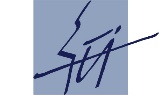 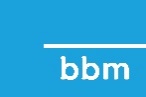 